（空行22/行高1.0）文章標題（22/標楷/置中/粗體/行高2.0）空行12/行高1.0摘要（18/標楷/置中/粗體/行高1.0）內文（12/標楷/左右對齊/行高1.15/ /首行縮排2字元） 內文（12/標楷/左右對齊/行高1.15/與後段0.5/首行縮排2字元） 內文（12/標楷/左右對齊/行高1.15/與後段0.5/首行縮排2字元） 內文（12/標楷/左右對齊/行高1.15/與後段0.5/首行縮排2字元） 內文（12/標楷/左右對齊/行高1.15/與後段0.5/首行縮排2字元） 內文（12/標楷/左右對齊/行高1.15/與後段0.5/首行縮排2字元）內文（12/標楷/左右對齊/行高1.15/ /首行縮排2字元） 內文（12/標楷/左右對齊/行高1.15/首行縮排2字元） 內文（12/標楷/左右對齊/行高1.15/首行縮排2字元） 內文（12/標楷/左右對齊/行高1.15/首行縮排2字元） 內文（12/標楷/左右對齊/行高1.15/首行縮排2字元） 內文（12/標楷/左右對齊/行高1.15/首行縮排2字元）下有空行，不須與後段間隔0.5行空行12/凡空行處行高皆為1.0關鍵詞（12/標楷/粗體/行高1.15）：關鍵詞1、關鍵詞2、關鍵詞3 (12/標楷/非粗體）1. 標題（16/新細明體/齊頭/行高2.0/與下行0.5）1.1 標題（14/標楷/齊頭 /行高2.0/與下行0.5）1.1.1 標題（12/標楷/齊頭/行高2.0/不須與下行間隔0.5行）內文（12/新細明體（中文）Times New Roman（英文&數字）/左右對齊/行高1.15/與後段0.5行/首行縮排2字元） 內文（12/新細明體（中文）Times New Roman（英文&數字）/左右對齊/行高1.15/與後段0.5行/首行縮排2字元） 內文（12/新細明體（中文）Times New Roman（英文&數字）/左右對齊/行高1.15/與後段0.5行/首行縮排2字元） 內文（12/新細明體（中文）Times New Roman（英文&數字）/左右對齊/行高1.15/與後段0.5行/首行縮排2字元） 內文（12/新細明體（中文）Times New Roman（英文&數字）/左右對齊/行高1.15/與後段0.5行/首行縮排2字元）內文（12/新細明體（中文）Times New Roman（英文&數字）/左右對齊/行高1.15/與後段0.5行/首行縮排2字元） 內文（12/新細明體（中文）Times New Roman（英文&數字）/左右對齊/行高1.15/與後段0.5行/首行縮排2字元） 內文（12/新細明體（中文）Times New Roman（英文&數字）/左右對齊/行高1.15/與後段0.5行/首行縮排2字元） 內文（12/新細明體（中文）Times New Roman（英文&數字）/左右對齊/行高1.15/與後段0.5行/首行縮排2字元）[下有空行時不須設置與後段0.5行]表前需空行（12/行高1.0）/凡空行皆不須與後段0.5表1 名稱（12/標楷/置中/行高1.0）表後需空行（12/行高1.0）內文（12/新細明體（中文）Times New Roman（英文&數字）/左右對齊/行高1.15/與後段0.5行/首行縮排2字元） 內文（12/新細明體（中文）Times New Roman（英文&數字）/左右對齊/行高1.15/與後段0.5行/首行縮排2字元） 內文（12/新細明體（中文）Times New Roman（英文&數字）/左右對齊/行高1.15/與後段0.5行/首行縮排2字元） 內文（12/新細明體（中文）Times New Roman（英文&數字）/左右對齊/行高1.15/與後段0.5行/首行縮排2字元）[下有空行時不須設置與後段0.5行]空行（12/行高1.0）引文內容，左方縮排三字元引文字體使用12級、中文標楷體、英文及數字符號Times New Roman引文內文左右對齊，行高1.15引文若為獨立例句或語料，格式與引文同。空行（12/行高1.0）內文（12/新細明體（中文）Times New Roman（英文&數字）/左右對齊/行高1.15/與後段0.5行/首行縮排2字元） 內文（12/新細明體（中文）Times New Roman（英文&數字）/左右對齊/行高1.15/與後段0.5行/首行縮排2字元） 內文（12/新細明體（中文）Times New Roman（英文&數字）/左右對齊/行高1.15/與後段0.5行/首行縮排2字元） 內文（12/新細明體（中文）Times New Roman（英文&數字）/左右對齊/行高1.15/與後段0.5行/首行縮排2字元）空行（12/行高1.0）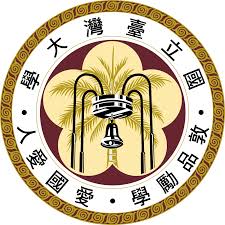 圖1 名稱（12/標楷/置中/行高1.0）圖後需空行（12/行高1.0）2.引用其他研究者成果於內文中
（1） 一位作者：E.g. 吳清山（2001）…或…（2001）	Porter (2001)…或… (Porter, 2001)（2） 兩位作者：E.g. 吳清山與林天祐（2001）…或…（吳清山、林天祐，2001）	Wassertein與Rosen (1994)…或… (Wassertein & Rosen, 1994)（3） 三至五位作者：E.g. [第一次出現] 吳清山、劉春榮與陳明終（民84）指出…或…（吳清山、劉春榮、陳明終，民84）Wasserstein、Zappula、Rosen、Gerstman與 Rock (1994) 發現…或…(Wasserstein, Zappula, Rosen, Gerstman, & Rock, 1994)[第二次出現] 吳清山等人（1995）指出…或…（吳清山等人，1995）Wasserstein等人（1994）發現…或…（Wasserstein et al., 1994）…（4） 六位作者以上：第一位作者加「等人」／第一位作者加「et al.」謝辭（16/新細明體/置中/行高2.0/與後段0.5）（內文：新細明體12）縮寫表（16/新細明體/置中/行高2.0/與後段0.5）請參考The Leipzig Glossing Rules，詞素縮寫以小型大寫字標示，一般縮寫為一般大寫。acc		accusative（賓格）詞素縮寫DOR	Direct Object Restriction（直接賓語限制條件）一般縮寫EPP 	The Extended Projection Principle（擴展投射原則）一般縮寫nom		nominative（主格）詞素縮寫附錄（16/新細明體/置中/行高2.0/與後段0.5）附錄如有兩份以上，以附錄A、附錄B等以此類推標示。參考文獻（16/新細明體/置中/行高2.0/與後段0.5）內文：字體12/新細明體/左右對齊/行高1.15/凸排2字元中文寫作，先列中文文獻再列外文文獻;外文寫作，先列外文文獻再列中文文獻中文文獻依作者姓氏筆劃數排列，英文文獻依作者姓氏字母序排列，舉列單一作者多篇研究時，則依著作出版先後排列引用格式採APA格式，參考如下：1.期刊、雜誌中文：戴浩一（2007）。中文構詞與句法的概念結構。華語文教學研究，4（1），1-30。外文：Danjie Su & Hongyin Tao (2018). Teaching the Mandarin utterance-final particle le through authentic materials. Chinese as a Second Language Research, 7(1), 15-45.2.書籍、手冊中文：鄧守信（2018）。對外漢語教學語法。臺北市：文鶴。外文：Hadley, A. O. (1993). Teaching language in context. Boston, Mass: Heinle & Heinle.3.技術及研究報告施玉惠、徐貞美、黃美金、陳純音（1995）。語言學門人力資源現況分析及調查後續研究。國科會學門規劃專題研究報告（編號：NSC84-2411-H-003-006）。4.會議專刊或專題研討會論文中文：張莉萍（2019年9月）。漢語形容詞重疊的用法分析：語料庫為本。孟令奇（主持人），架起溝通之橋—教學與研究中的中介型語言活動與跨文化交際。德語區漢語教學協會第21屆漢語教學研討會，慕尼黑應用語言大學。外文：Chang, Li-ping. (2019, June). The Production of Relative Clauses in L2 Chinese: A Corpus-based Study. Keynote speech at the International Symposium on Diverse Approaches to Second Language Acquisition: Learner Corpora, Evaluation and Brain Sciences 2019, Tokyo University of Foreign Studies, Tokyo, Japan.5.學位論文中文：吳昱錡（2016）。日本大學初級華語教材分析與研究（碩士論文）。取自https://hdl.handle.net/11296/eq667j外文：Zhongyuan Williams (2013). The Use of Multimedia Material in Teaching Chinese as a Second Language and Pedagogical Implications (Master's thesis). Retrieved from https://scholarworks.umass.edu/theses/1016/6.網路資源中文：平安（2010年 8 月 26 日）。李家同看國豪：被放棄的孩子【線上論壇】。取自 http://discuss.tvbs.com.tw/discuss_manager/DISCUSS_detail.asp?w=&opt=1&rd=1&P=1&K=0&discuss=A81510120021105235346&title=20100826214811-219.84.180.33&win=外文：Al-Zumor, Abdol Wahid. (2003). Apologies in Arabic and English: An Inter-Language and Cross-Cultural Study. Retrieved May 13, 2007, from http://www.lboro.ac.uk/departments/ea/politeness/apologiesinarabicande nglish.htm. The Template of Full-paper Submission for NTU Journal of Teaching Chinese as a Second LanguageAbstract (18pt, Bold)This is the layout specification and template definition for a full paper to be submitted to NTU Journal of Teaching Chinese as a Second Language. Please use a MS-Word® format file (A4 format) when preparing your full-paper submission. The full paper may not include more than 35 pages in English or 25,000 Chinese characters. Please send the submission to ntutcsljr@gmail.com.As the journal adopts a double-blind reviewing policy, the authors need to ensure that the submissions are prepared in a way that does not disclose their identity in the main text, footnotes, citations, references, acknowledgements, document properties, or any running header. Submitted documents that do not remove such features will be returned to the authors for correction before review. Once accepted, the authors can add back information previously removed due to the double-blind reviewing policy.Keywords: error analysis, second language acquisition, teaching of synonyms in Mandarin基本上，儲存格置中，但列舉時（有數字標示）則靠中左置(如此表格)。新細明體（中文）/ Times New Roman（英文&數字）總寬度不超過邊界盡量讓一個表格置於同頁，勿分頁表格內文行高1.15